Documenting Multiculturalism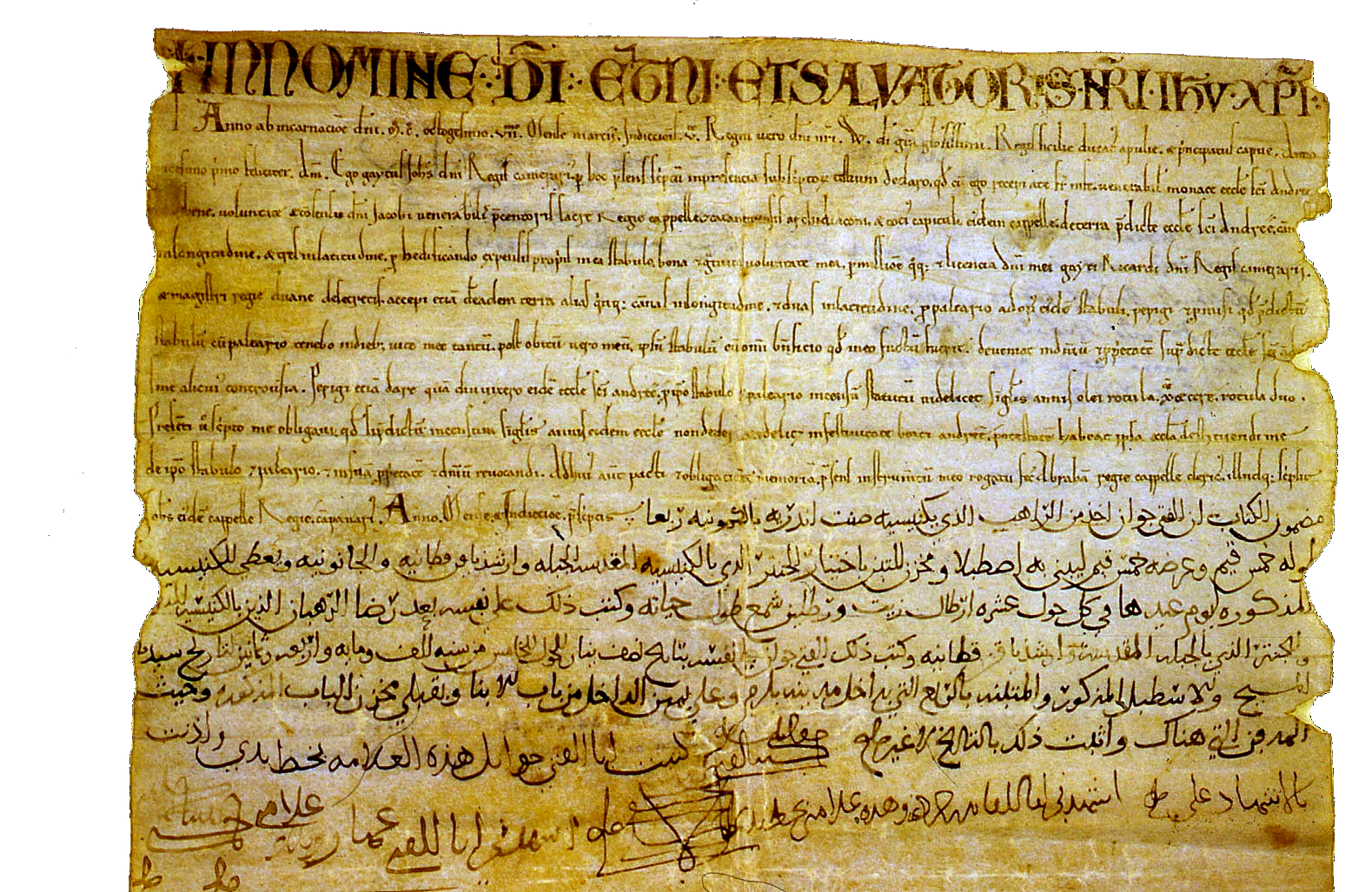 in Norman Sicily and the Islamicate EastA workshop organised by the Khalili Research Centre at Wolfson Friday 29 November — The Buttery, Wolfson College9:30	Registration, coffee and croissants10:00—10:30Documenting Multiculturalism in Norman Sicily: a brief introduction to the project	Jeremy Johns (KRC, Oxford) 10:45—11:15 “Persian in Documents” and “Going Local in the Perso-Islamic Lands”: the Afghan Geniza, islamisation and language in the pre-Mongol Islamicate East: a brief introduction to the two projectsArezou Azad (KRC, Oxford) 11:30—12:00The DocuMult database: cataloguing, tagging, and interrogating the multilingual documents of Norman Sicily	Daniel Burt (KRC, Oxford)12:15—12:45Persian Land Sale Documents from the Archive of Yehuda ben DanielOfir Haim (Jerusalem) 1:00—2:00 Lunch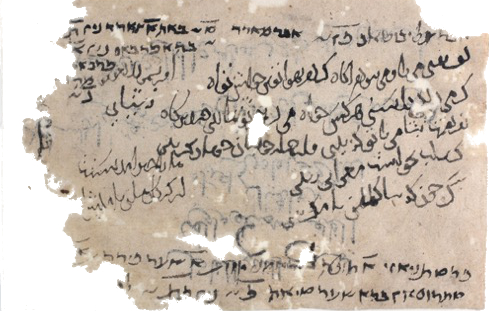 2:00–2:30The anathema as penalty clause. A good example of plurality of iura in Sicily during the Norman period.Marta Cerrito (Palermo)2:45–3:15The documents of Norman Sicily as a source for the study of Medieval GreekFrancesca Vuturo (Palermo)3:30–4:00The opus sectile Arabic inscriptions of the Norman palaces: style and context.Umberto Bongianino (KRC, Oxford)4:15–4:30 Tea4:30–5:00Zaynab the captive: the Norman dīwān and the ransom of Muslim prisoners held by foreign Christian powersNadia Jamil (Oriental Studies, Oxford)5:15–5:45“Occidit, occidit spes omnis, et fortuna nostri nominis”: the Banū Raǧāʾ qāḍīs of Norman PalermoJeremy Johns (KRC, Oxford)6:00 Closing remarks, drinks and canapésFor further information please email ruth.macdonald@humanities.ox.ac.ukAll papers will be for 30 minutes, followed by up to 15 minutes for discussionThe workshop is open to all but, for reasons of space, places are strictly limited to 30, so prior reservation by email is essential. Please reserve a place before Friday 22 November by completing the form below and sending it to to ruth.macdonald@humanities.ox.ac.ukThe workshop will be recorded and published as soon as possible on the KRC websiteDocumenting Multiculturalism in Norman Sicily and the Islamicate EastReservation FormPlease return no later than Friday 22 Novemberruth.macdonald@humanities.ox.ac.ukDocumenting Multiculturalism in Norman Sicily and the Islamicate EastReservation FormPlease return no later than Friday 22 Novemberruth.macdonald@humanities.ox.ac.ukDocumenting Multiculturalism in Norman Sicily and the Islamicate EastReservation FormPlease return no later than Friday 22 Novemberruth.macdonald@humanities.ox.ac.ukDocumenting Multiculturalism in Norman Sicily and the Islamicate EastReservation FormPlease return no later than Friday 22 Novemberruth.macdonald@humanities.ox.ac.ukDocumenting Multiculturalism in Norman Sicily and the Islamicate EastReservation FormPlease return no later than Friday 22 Novemberruth.macdonald@humanities.ox.ac.ukDocumenting Multiculturalism in Norman Sicily and the Islamicate EastReservation FormPlease return no later than Friday 22 Novemberruth.macdonald@humanities.ox.ac.ukFull nameFull nameCollege/Department/FacultyCollege/Department/FacultyCollege/Department/FacultyEmailI wish to lunch with the other participants in Wolfson Hall. I understand that I must pay for my own lunch and bring the card (Wolfson/debit/credit) necessary to do so.I wish to lunch with the other participants in Wolfson Hall. I understand that I must pay for my own lunch and bring the card (Wolfson/debit/credit) necessary to do so.I wish to lunch with the other participants in Wolfson Hall. I understand that I must pay for my own lunch and bring the card (Wolfson/debit/credit) necessary to do so.I wish to lunch with the other participants in Wolfson Hall. I understand that I must pay for my own lunch and bring the card (Wolfson/debit/credit) necessary to do so.I wish to lunch with the other participants in Wolfson Hall. I understand that I must pay for my own lunch and bring the card (Wolfson/debit/credit) necessary to do so.YES / NOPlease delete oneIf you have a particular interest in attending the workshop (e.g. you are a research student working on comparable corpora of medieval documents, or on comparative medieval law), please briefly describe your interest.If you have a particular interest in attending the workshop (e.g. you are a research student working on comparable corpora of medieval documents, or on comparative medieval law), please briefly describe your interest.If you have a particular interest in attending the workshop (e.g. you are a research student working on comparable corpora of medieval documents, or on comparative medieval law), please briefly describe your interest.If you have a particular interest in attending the workshop (e.g. you are a research student working on comparable corpora of medieval documents, or on comparative medieval law), please briefly describe your interest.If, having reserved, you subsequently find that you are unable to attend, please cancel immediately so that your place can transferred to someone on the waiting list.If, having reserved, you subsequently find that you are unable to attend, please cancel immediately so that your place can transferred to someone on the waiting list.If, having reserved, you subsequently find that you are unable to attend, please cancel immediately so that your place can transferred to someone on the waiting list.If, having reserved, you subsequently find that you are unable to attend, please cancel immediately so that your place can transferred to someone on the waiting list.If, having reserved, you subsequently find that you are unable to attend, please cancel immediately so that your place can transferred to someone on the waiting list.If, having reserved, you subsequently find that you are unable to attend, please cancel immediately so that your place can transferred to someone on the waiting list.